PIE GRANTS REPORTPublic Information and Education mini-grants support the presentation and dissemination of information and perspectives that will stimulate enhanced environmental stewardship in any category eligible for Nebraska Environmental Trust (NET) funding.  These categories are habitat, surface and ground water, waste management, air quality, and soil management.  The grant expands dialogue on important current conservation topics and provides information on emerging or highly useful conservation methods.  All Nebraska individuals, private organizations, and public entities are eligible to apply for these funds.  Seven applications were received for the 2018 fourth quarter. The applicants included Nebraska Recycling Council – Advancing Recycling Behavior Change through Social Marketing; Aquatic Society of Omaha - Applying 4H and Scout Knowledge for the Community; Platte River Whooping Crane Maintenance Trust - Crane Trust Portable Time-Lapse Camera Project; Nebraska Extension in Burt County - Tekamah Pollinator Garden; Habitat for Humanity of Omaha - Habitat ReStore Deconstruction Program Outreach; ESU 5 - Nebraska Giganto Map-not just for Social Studies; and Civic Nebraska - Think, Make, Create Trailer. Recipients were Nebraska Recycling Council, Aquatic Society of Omaha, Platte River Whooping Crane Maintenance Trust, Nebraska Extension in Burt County, and Habitat for Humanity of Omaha.  The Nebraska Legislature created the Nebraska Environmental Trust in 1992. Using revenue from the Nebraska Lottery, the Trust has provided over $289 million in grants to over 2,000 projects across the state. Anyone – citizens, organizations, communities, farmers and businesses – can apply for funding to protect habitat, improve water quality and establish recycling programs in Nebraska. The Nebraska Environmental Trust works to preserve, protect and restore our natural resources for future generations. http://www.environmentaltrust.org/First quarter 2019 applications are due January 7, 2019.  Grant forms and information can be found on our website, www.neacadsci.org.  Click on NAS and then click on Grants and Scholarships.  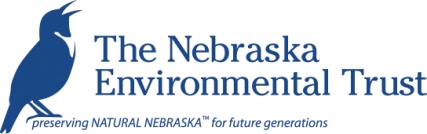 